«Утверждаю»	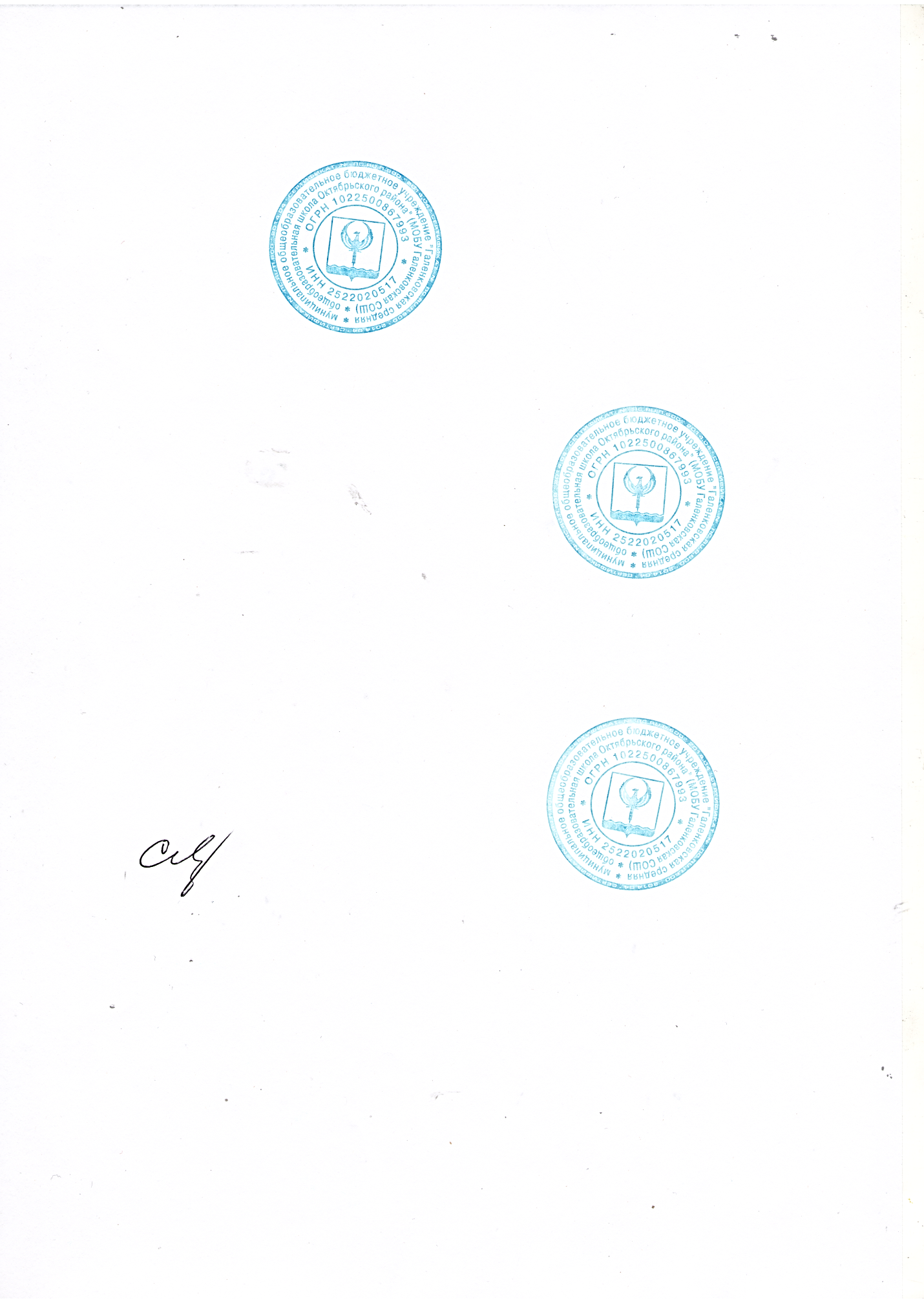 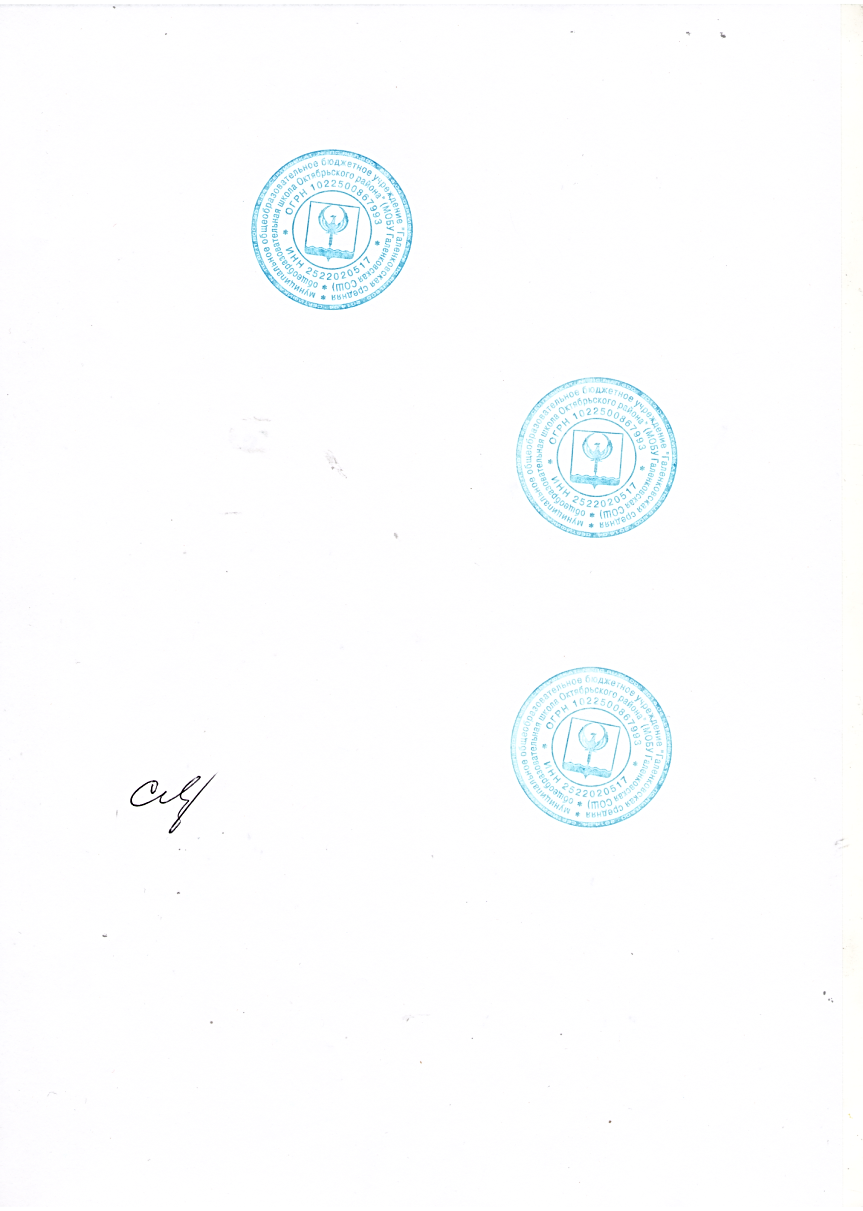                                                                                                     Директор школы Смирнова О.С.                                                                18.10.2018Должностная инструкцияответственного за работу точки доступа в школе. I. Общие положения Ответственным за работу точки доступа к Интернету является заведующий кабинетом, в котором она расположена. По вопросам, связанным с работой точки доступа, ответственный подчиняется непосредственно заместителю директора школы по учебной работе. Ответственный за работу точки доступа руководствуется в своей деятельности Конституцией и законами Российской Федерации, государственными нормативными актами органов управления образованием всех уровней; Правилами и нормами охраны труда, техники безопасности и противопожарной защиты; уставом и локальными правовыми актами школы, а также настоящей должностной инструкцией.П. Основные задачи и обязанностиIII. Ответственный за работу точки доступа:обеспечивает доступ сотрудников школы и учащихся к сети Интернет;следит за состоянием компьютерной техники и Интернет-канала точки доступа. В случае необходимости инициирует обращение в ремонтную (сервисную) организацию или к поставщику Интернет-услуг и осуществляет контроль ремонтных работ;находится в помещении точки доступа на протяжении всего времени ее работы;ведет учет пользователей точки доступа. В случае необходимости лимитирует время работы пользователя в сети;оказывает помощь пользователям точки доступа во время работы в сети;участвует в организации повышения квалификации сотрудников школы по использованию ресурсов сети в профессиональной деятельности;организует оформление стендов наглядными материалами: советами по работе с программным обеспечением, обзорами интересных Интернет-ресурсов, новостями педагогического Интернет-сообщества и т.п.;осуществляет регулярное обновление антивирусного программного обеспечения. Контролирует проверку на отсутствие вирусов внешних электронных носителей информации (дискет, CD, флэш-накопителей);следит за корреспонденцией, приходящей на школьный адрес электронной почты;принимает участие в создании и актуализации школьной веб-страницы.V. Права	VI. Ответственный за работу точки доступа в школе имеет право:участвовать в административных совещаниях при обсуждении вопросов, связанных с использованием Интернета в образовательном процессе и управлении лицеем;отдавать распоряжения пользователям точки доступа в рамках своей компетенции;ставить перед директором лицея и заместителем директора по информационным технологиям вопрос о запрете или ограничении доступа пользователям, нарушающим правила техники безопасности, противопожарной безопасности, поведения, регламента работы в Интернете.VII. Ответственность     VIII. Ответственный за работу точки доступа в школе несет ответственность за:надлежащее и своевременное выполнение обязанностей, возложенных на него настоящей должностной инструкцией;соблюдение Правил техники безопасности, противопожарной безопасности и норм охраны труда;состояние делопроизводства по вверенному ему направлению работы.